南大化院微服务使用手册学生和老师关注微信公众号打开微信，搜索公众号：南大化院微服务平台，点击“关注公众号”。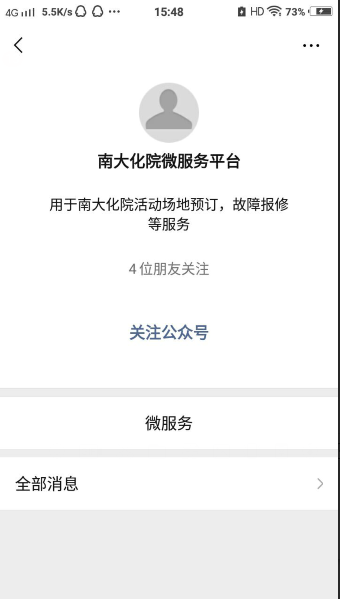 关注后，点击“微服务”按钮。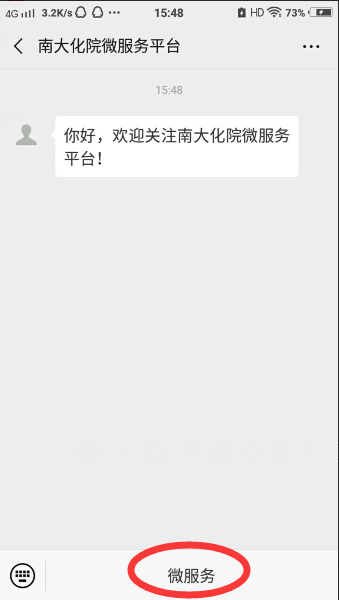 进入角色选择页面。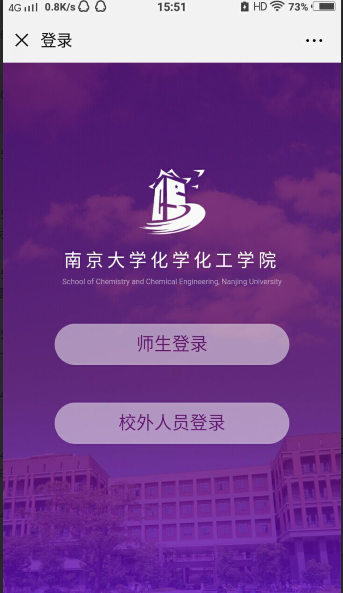 点击“师生登录”按钮。进入统一身份认证页面进行登录。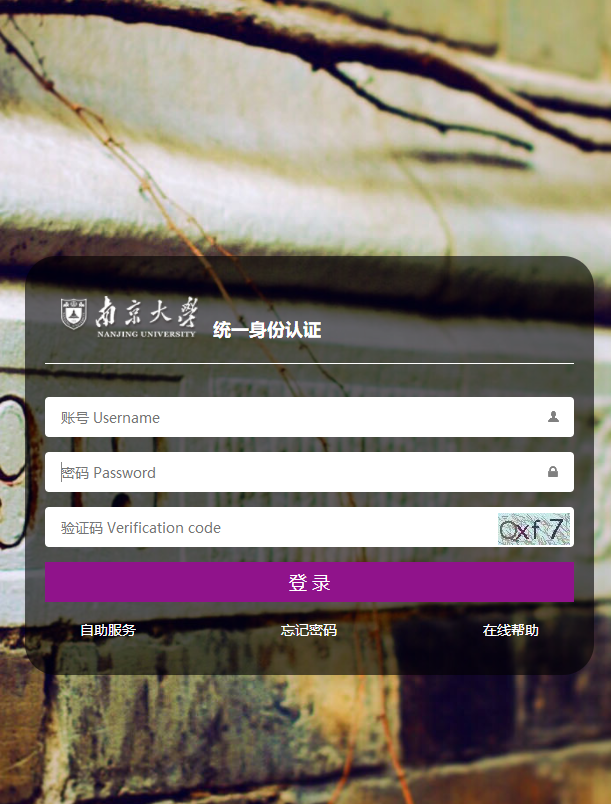 进入首页后，如下图。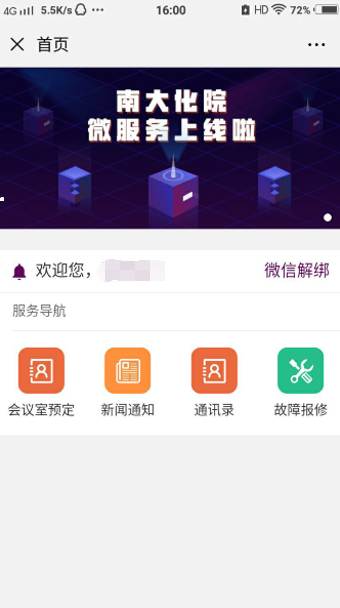 2.会议室预定 1.点击“会议室预定”按钮，进入如下页面。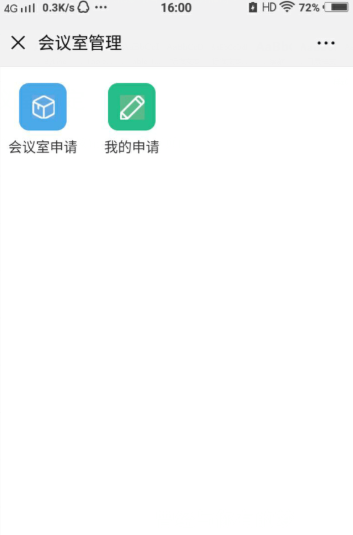 点击“会议室申请”进入如下页面。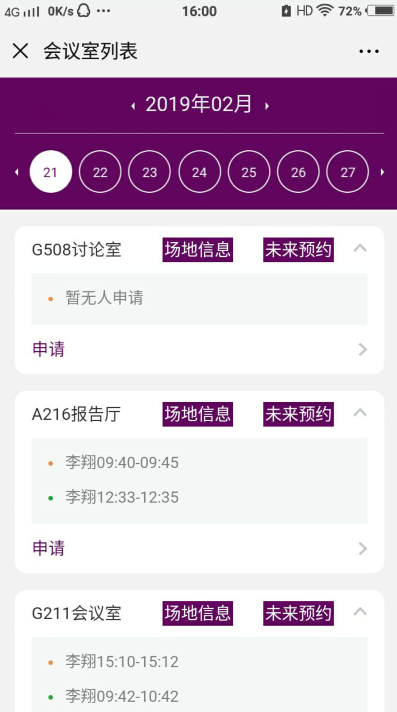 点击“申请”字样进入申请页面。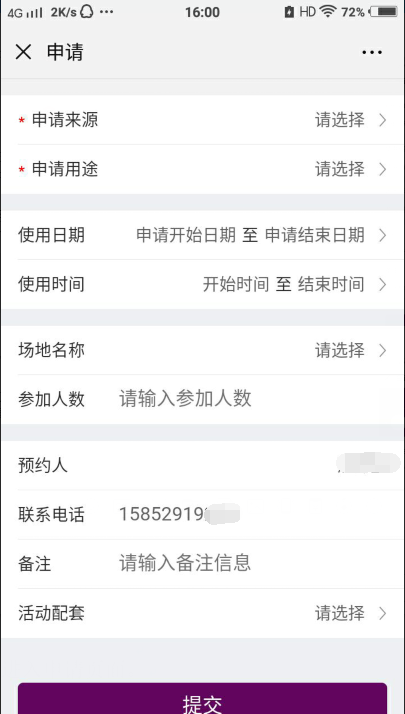 填写预订信息，点击“提交”按钮。2.查询预定信息。点击“我的预定”查看已经预定的信息。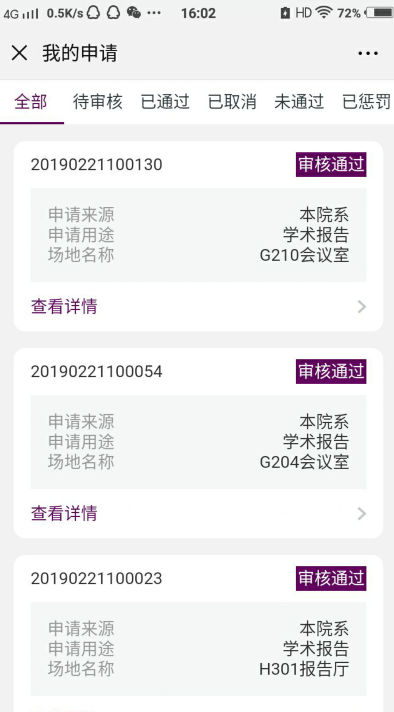 3.故障报修 1.点击首页的“故障报修”，进入如下页面。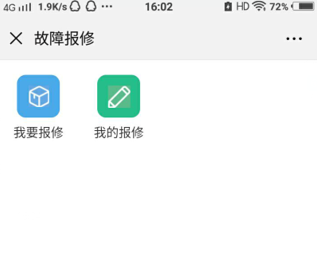 点击“我要报修”进入如下页面。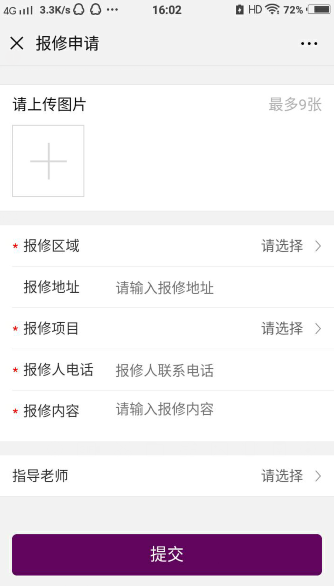 输入报修信息，点击提交按钮。2.查看报修记录。点击“我的报修”进入如下页面。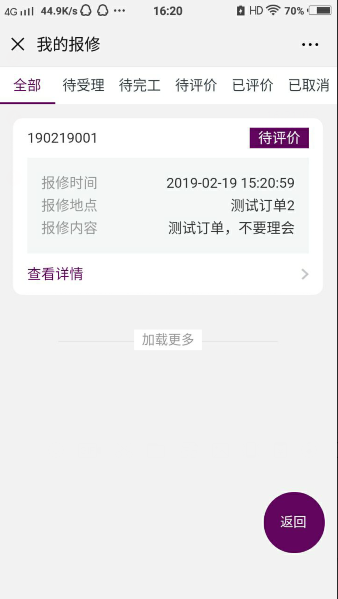 